邀请函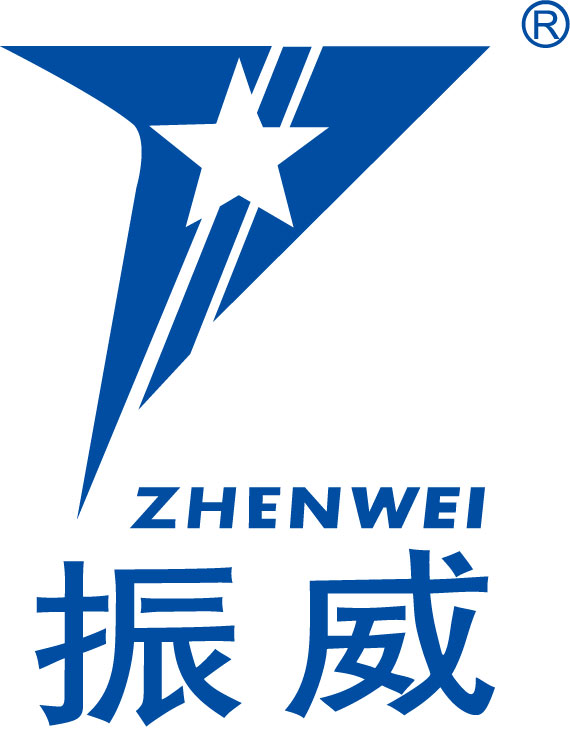 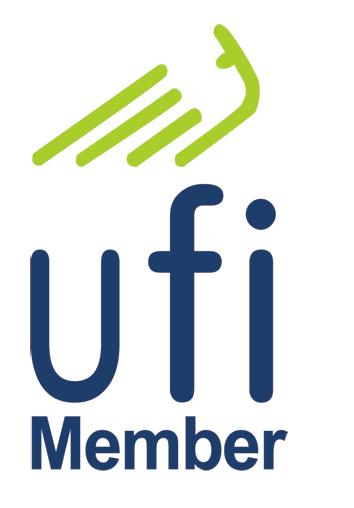 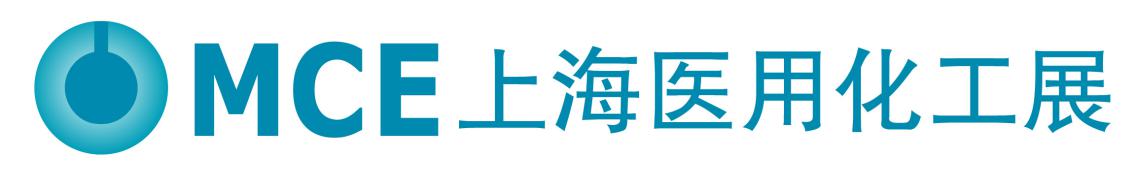 上海国际医用化工材料产品技术与设备展览会 Shanghai International Medical Chemical Exhibition2020年8月26日—28日  中国·上海新国际博览中心主办单位振威展览股份中国石油和石油化工设备工业协会中国国际贸易促进委员会化工行业分会支持单位中国化工行业协会中国医药工业研究院中国化学制药工业协会、中国日用化学工业研究院上海医药工业协会组织单位北京振威展览有限公司振威展览 股票代码：834316展会概况随着以“健康中国”为战略先导的医改不断推向深处，中国医用化工行业迎来了“重质量、促创新”的新格局。为了促进我国医用化工行业的发展，由振威展览主办的“上海国际医用化工材料、产品、技术与设备展览会”，将于2020年8月26至28日，在上海新国际博览中心拉开帷幕。 展会现场将有来自52个国家和地区的620家企业参展，展出面积38,000平方米，预计吸引国内外4万人次的专业观众到场参观。本届展会致力于为国内外医用化工行业企业、专家与政府间的交流与合作搭建专业平台，为企业拓展新业务、开发新市场提供了丰富信息，为企业引进国外先进技术进行更新换代提供合作机会，促进我国医用化工装备制造企业与国际接轨，从简单生产步入自主开发新技术、新产品的快速上升阶段。此外，上海医用化工展还是国内外医用化工从业人员深度交流的开放平台，以高端会议为核心，辅之以涵盖全产业链的精彩行业活动。力邀业界专家莅临，就医用化工行业整体外贸形势与供应链、制剂国际化、产品专利保护、市场准入与监管等热点话题进行探讨。为企业实施战略部署，开拓国际市场提供有力支撑！如果您是下列产品的供应商，请即预定展位医用化工设备:医用化工及新材料：展会日程：报到布展：2020年8月24-25日 展示交易：2020年8月26-28日 闭幕撤展：2020年8月28日下午14：00参展细则：展位费用：提供标准展位和空场地两种形式，参展商可根据需要进行选择。会刊广告：将帮助您在展会后找到客户！除在大会期间发送外，还通过各种相关渠道给未能前来参观展会的各地专业人士，他们可利用会刊迅速查找联络方法与服务内容。会刊价格为：3、广告宣传：为提升企业的品牌知名度和美誉度，彰显卓越的产品品质和服务，使企业参加本届展会达到最优的效果，组委会特提供多种赞助方案及现场吊旗、条幅宣传机会。4、会务费：1200元/人（含展会资料、午餐、水、晚宴、礼品等）5、参展安排：组委会于会期前两个月将《参展商手册》（有关日程安排、展品运输、酒店接待、会刊编辑、展台搭建等事项）邮件或寄送至各参展商。6、邀请函内的报价均未含百分之六的增值税费用。组织单位：北京振威展览有限公司：地  址：北京市通州区经海五路1号院国际企业大道III13号楼振威展览大厦    邮  编：1001012020年上海国际医用化工材料产品技术与设备展览会   参展申请表时间：2020年8月26-28日               地点：中国•上海新国际博览中心E1号馆 感谢贵单位参加本届展览会，敬请您用正楷字详细填写并加盖公章后传真或邮寄回组织单位单位名称（中文）___________________________________________________________________________（英文）___________________________________________________________________________详细地址：                                            邮编：__________________________电话：                   手机：                       传真：__________________________联系人：           职务：           网址：                电子信箱：_________________展示的产品或技术（中文）：____________________________________________________________展示的产品或技术（英文）：____________________________________________________________参展方式及费用：2、 会刊广告：选择版面：                        ；费用                    元；□ 封 面  ￥25,000元      □ 封 二  ￥18,000元        □ 扉    页  ￥18,000元□ 封 底  ￥20,000元      □ 封 三  ￥15,000元        □ 彩色内页  ￥8,000元3、特殊广告：选择类别：                     ；费用                         元；□ 参观券  ￥50,000元/50,000张      □ 手提袋(独家)   ￥60,000元/20,000个  □ 参观吊带 ￥60,000元/30000个      □ 展位图标识     ￥30,000元4、技术讲座：8000元/场，选择       场，主讲人        职务       费用         元；5、会务费：1200元/人，包括展会资料、午餐、饮料、酒会、礼品等。共     人，费用       元；■ 以上参展费用总计（大写）加百分之六税率后为：          ；付款日期：2020年    月    日■ 特别提示：报名后十个工作日之内请将参展费用的一次性汇入组织单位指定帐户，并及时传真付款底单，以便核查；组织单位收到全部参展费用为最终确认参展商展出资格。组织单位：振威展览股份   北京振威展览有限公司               参展单位印鉴及负责人签名：地  址：北京市通州区经海五路1号院国际企业大道III13号楼振威展览大厦                                    电  话：010-56176945     E-mail：cm@zhenweiexpo.com                                年  月  日联系人：MCE组委会 魏经理      2020年上海国际医用化工材料产品技术与设备展览会特邀观众申请表 To：市场部/总经理                      From：同期举办:     第十二届上海国际石油和化工技术装备展览会第十二届上海国际石油和化工自动化及仪器仪表展览会第十二届上海国际化工技术装备展览会第十二届上海国际防爆电气技术设备展览会第十二届上海国际石油化工安全防护及消防应急管理展览会上海国际塑料橡胶工业制品及设备展览会 干燥设备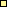  粉碎设备 混合设备 真空设备 离心机 反应釜 过滤设备 流体设备 控制分析及检测仪器 环保与净化设备 药物检测设备 密封设备及配件 生物工程 分离设备 自动化与信息化系统与设备 精馏设备 制药设备 实验室设备及耗材 筛分设备 包装机械 化工包装与储运    膜设备等 有机氟材料 有机硅材料 工程塑料 功能高分子材料 纳米材料 膜材料 特种纤维 精细陶瓷材料 感光材料等标准展位费用：（不含税）国际品牌展区：30000元/（9m2）精装展示区：  21800元/（9m2）标准展区：    13000元/ (9m2）空地展位费用：（36 m2起租，不含税）国内展区：1300元/ m2国际展区：3200元/ m2备注：国际展区：增加楣板展示高度并配置企业logo+所属国国旗；另增加配置圆桌一张，皮椅两把；方铝料搭建（特装风格）精装展示区：增加楣板展示高度并配置企业logo+提供企业宣传背胶（画面内容由企业提供）；另增加配置圆桌一张，皮椅两把。（此配置含展位背胶，客户仅需携带展品及宣传资料，即可展示）标准展位：包括地毯、围板、公司名称楣板、咨询桌一张、椅子两把、射灯两盏、电源插座一个（特殊用电请事先说明，另行收费）。备注：空场地不带任何展架及设施，为保障2020年cippe石化展搭建质量，请各参展商选择主办方指定搭建商搭建贵司展台，除指定搭建商外不允许任何搭建公司进入场馆。封  面  ￥25000元封  底  ￥20000元封  二   ￥18000元  封  三   ￥15000元扉    页  ￥18000元彩色内页  ￥8000元展位类型：标准展位：国际展区：30000元/ 9m2精装展示区：21800元/9m2国内展区：13000元/ 9m2展位数量        个展位号_________________展位费用                       元空地展位：（36 m2起租）国际展区：3200元/平米国内展区：1300元/平米展位面积         m2展位号___________________展位费用                       元展商名称中文展商名称英文公司官网主营产品、技术（中、英文）计划展出的产品及技术（中、英文）
(请附上中英产品介绍+图片）希望见到的专业观众类型希望见到的未建立合作新企业名称(具体公司名称列举)希望见到的已建立合作关系的企业名称公司名称公司名称联系人联系方式希望见到的已建立合作关系的企业名称希望见到的已建立合作关系的企业名称希望见到的已建立合作关系的企业名称希望见到的已建立合作关系的企业名称